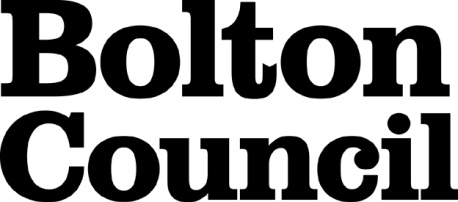 Job Description Main DutiesPerson SpecificationThese core competencies are considered essential for all roles within Bolton Council. Please be prepared to be assessed on any of these during the interview process and, for the successful applicant, throughout the probationary period.Developing Self & OthersPromote a learning environment to embed a learning culture.  Support others to develop their skills and knowledge to fulfil their potential. Actively pursue your own development. Support and promote the principles of Investors in People. Civil ContingenciesBolton Council has a statutory duty under the Civil Contingencies Act to respond in the event of an emergency. If Bolton Council’s Emergency Management Plan is activated, you may be required to assist in maintaining key Council services and supporting the community.  This could require working outside of routine working hours and working from places other than your normal place of work.Equality & DiversityUphold the principles of fairness and the Equality Act in all undertakings as a Bolton Council employee, including providing a fair, accessible service irrespective of customer’s race, religion, gender, sexuality, disability or age.Customer CareThe ability to fully understand, assess and resolve the needs of all customers including those who present with complex situations, in a manner that respects dignity and expresses a caring & professional image.Health & SafetyTake responsibility for the health and safety of yourself and others who may be affected by your acts or omissions, and comply with all health and safety legislation, policy and safe working practice, including participating in training activities necessary to your post.Data Protection and ConfidentialityEnsure that any personal data or confidential data you hold is kept securely and is not disclosed, whether electronically, verbally or in writing, to any unauthorised third party. Follow Council policies and procedures on dealing with personal information and information assets, including The Code of Conduct, Data Protection, Acceptable Use and Information Security policies. Personal or confidential data should only be accessed or used for council purposes.Fluency DutyShould you be required, as a regular and intrinsic part of your role, to speak to members of the public in English, you must be able to converse at ease with customers and provide advice in accurate spoken English, as required by The Immigration Act 2016.Working HoursThe nature and demands of the role are not always predictable and there will be an expectation that work will be required outside of normal hours from time to time.SafeguardingThis Council is committed to safeguarding and promoting the welfare of children, young people and vulnerable adults and expects all staff and volunteers to share this commitment.  Should the role involve working with the above groups, you will be subject to an Enhanced Disclosure and Barred List check by the Disclosure & Barring Service.The values of an organisation are those key principles by which people are expected to work to day to day. They’re our culture and help define what is expected of each and every one of us.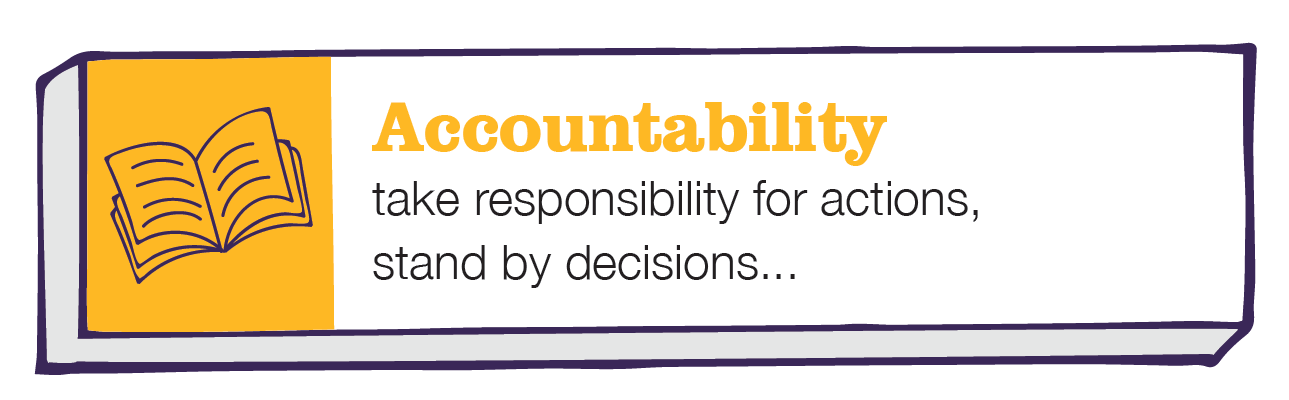 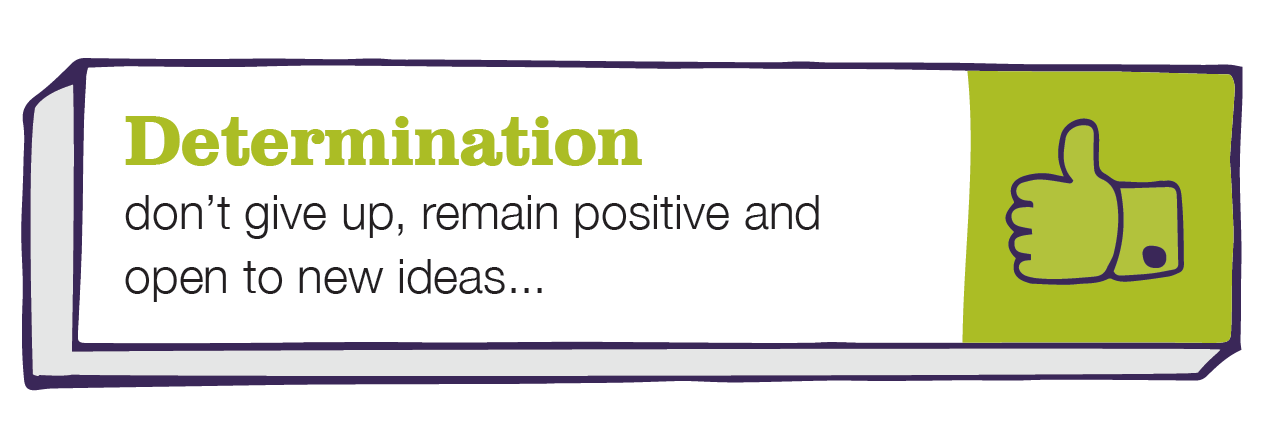 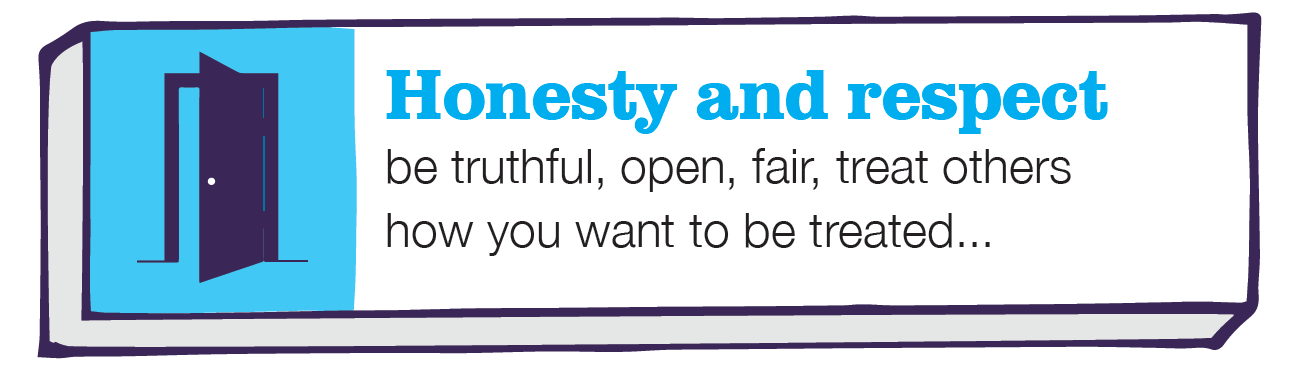 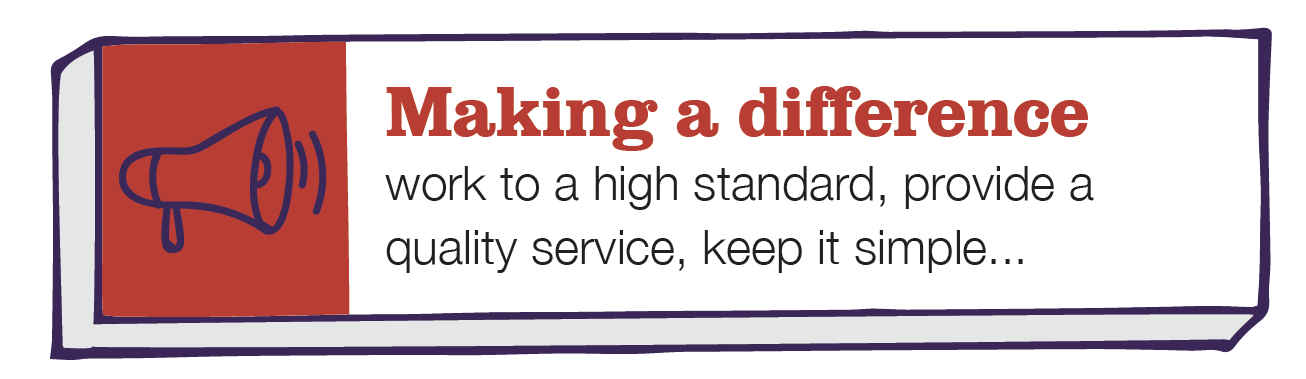 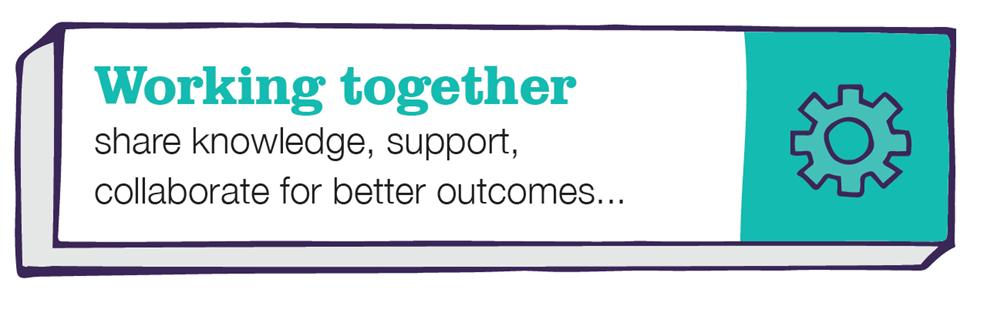 DepartmentChildren’s Services Job TitleLead AdministratorGradeDPrimary Purpose of JobTo assist the Senior Lead Administrator or Admin Manager in ensuring the Department fulfils its primary purpose both effectively and efficiently.Reporting ToSenior Lead AdministratorDirect Staffing ReportsN/A1To contribute to the development and implementation of Children’s Social Care admin services.To contribute to the development and implementation of Children’s Social Care admin services.2To work effectively with other team members and to contribute to improving the work of the team.To work effectively with other team members and to contribute to improving the work of the team.3To plan, manage and develop your work to meet specified requirements and deadlines.To plan, manage and develop your work to meet specified requirements and deadlines.4To record, store and supply information.To record, store and supply information.5To communicate information using systems available.To communicate information using systems available.6To organise, support and maintain the use of information systems including data bases.To organise, support and maintain the use of information systems including data bases.7To be responsible for research, preparation and presentation of a range of documents from various sources to specified deadlines.To be responsible for research, preparation and presentation of a range of documents from various sources to specified deadlines.8To prepare and maintain documents for storage and archiving following Departmental and Council guidelines.To prepare and maintain documents for storage and archiving following Departmental and Council guidelines.9To be responsible for co-ordinating the distribution of mail, including monitoring, ordering and distributing specified goods and services.To be responsible for co-ordinating the distribution of mail, including monitoring, ordering and distributing specified goods and services.10To be responsible for the receipting, recording, monitoring and making of payments in line with policies, procedures and guidelines.To be responsible for the receipting, recording, monitoring and making of payments in line with policies, procedures and guidelines.11To contribute to the scheduling, organising and co-ordinating of activities, resources and events including travel and accommodation and meeting venues.To contribute to the scheduling, organising and co-ordinating of activities, resources and events including travel and accommodation and meeting venues.12To attend meetings to take complex and intense notes/minutes to a laptop and produce appropriate final documentation.To attend meetings to take complex and intense notes/minutes to a laptop and produce appropriate final documentation.13To transcribe and produce documents from recorded speech.To transcribe and produce documents from recorded speech.14To build effective working relationships, both within the Department and with partner agencies, in order to develop effective services.To build effective working relationships, both within the Department and with partner agencies, in order to develop effective services.15To contribute to the selection and recruitment process.To contribute to the selection and recruitment process.16To organise repairs to premises and equipment.To organise repairs to premises and equipment.Date Job Description prepared/updated:Date Job Description prepared/updated:17th June 2022Job Description prepared by:Job Description prepared by:Sara HassallDepartmentDepartmentDepartmentChildren’s Services Children’s Services Children’s Services Children’s Services Job TitleJob TitleJob TitleLead administratorLead administratorLead administratorLead administratorStage OneStage OneStage OneCandidates who are care leavers, have a disability, are ex-armed forces or are a carer (see Carers-Charter-FINAL.pdf (gmhsc.org.uk) are guaranteed an interview if they meet the essential criteria for the role Candidates who are care leavers, have a disability, are ex-armed forces or are a carer (see Carers-Charter-FINAL.pdf (gmhsc.org.uk) are guaranteed an interview if they meet the essential criteria for the role Candidates who are care leavers, have a disability, are ex-armed forces or are a carer (see Carers-Charter-FINAL.pdf (gmhsc.org.uk) are guaranteed an interview if they meet the essential criteria for the role Candidates who are care leavers, have a disability, are ex-armed forces or are a carer (see Carers-Charter-FINAL.pdf (gmhsc.org.uk) are guaranteed an interview if they meet the essential criteria for the role The Minimum Essential Requirements for the above Post are as Follows:The Minimum Essential Requirements for the above Post are as Follows:The Minimum Essential Requirements for the above Post are as Follows:The Minimum Essential Requirements for the above Post are as Follows:The Minimum Essential Requirements for the above Post are as Follows:The Minimum Essential Requirements for the above Post are as Follows:Method of Assessment1.Skills and KnowledgeSkills and KnowledgeSkills and KnowledgeSkills and KnowledgeSkills and KnowledgeSkills and Knowledge1.To develop, implement and maintain quality administrative services to customers.To develop, implement and maintain quality administrative services to customers.To develop, implement and maintain quality administrative services to customers.To develop, implement and maintain quality administrative services to customers.To develop, implement and maintain quality administrative services to customers.Interview2.To be able to work effectively as part of a team and under own supervision using initiative.To be able to work effectively as part of a team and under own supervision using initiative.To be able to work effectively as part of a team and under own supervision using initiative.To be able to work effectively as part of a team and under own supervision using initiative.To be able to work effectively as part of a team and under own supervision using initiative.Application/Interview3.To demonstrate the ability to research, locate, select and analyse information to support decision-making and audit compliance.To demonstrate the ability to research, locate, select and analyse information to support decision-making and audit compliance.To demonstrate the ability to research, locate, select and analyse information to support decision-making and audit compliance.To demonstrate the ability to research, locate, select and analyse information to support decision-making and audit compliance.To demonstrate the ability to research, locate, select and analyse information to support decision-making and audit compliance.Application/Interview4.To demonstrate the ability to plan, develop, organise and prioritise your work to meet deadlines and changes in priority.To demonstrate the ability to plan, develop, organise and prioritise your work to meet deadlines and changes in priority.To demonstrate the ability to plan, develop, organise and prioritise your work to meet deadlines and changes in priority.To demonstrate the ability to plan, develop, organise and prioritise your work to meet deadlines and changes in priority.To demonstrate the ability to plan, develop, organise and prioritise your work to meet deadlines and changes in priority.Application/Interview5.To demonstrate the ability to organise, support and maintain the use of information technology systems and software.To demonstrate the ability to organise, support and maintain the use of information technology systems and software.To demonstrate the ability to organise, support and maintain the use of information technology systems and software.To demonstrate the ability to organise, support and maintain the use of information technology systems and software.To demonstrate the ability to organise, support and maintain the use of information technology systems and software.Application6.To be able to enter and retrieve information and produce complex documents using a range of systems and software.To be able to enter and retrieve information and produce complex documents using a range of systems and software.To be able to enter and retrieve information and produce complex documents using a range of systems and software.To be able to enter and retrieve information and produce complex documents using a range of systems and software.To be able to enter and retrieve information and produce complex documents using a range of systems and software.Keyboard Exercise7.To be able to provide advice and support for the development and implementation of quality and information systems.To be able to provide advice and support for the development and implementation of quality and information systems.To be able to provide advice and support for the development and implementation of quality and information systems.To be able to provide advice and support for the development and implementation of quality and information systems.To be able to provide advice and support for the development and implementation of quality and information systems.Interview8.To be able to select personnel for activities by identifying appropriate recruitment and selection techniques.To be able to select personnel for activities by identifying appropriate recruitment and selection techniques.To be able to select personnel for activities by identifying appropriate recruitment and selection techniques.To be able to select personnel for activities by identifying appropriate recruitment and selection techniques.To be able to select personnel for activities by identifying appropriate recruitment and selection techniques.Interview9.To be able to manage the organisation, support, facilitation and recording of meetings.To be able to manage the organisation, support, facilitation and recording of meetings.To be able to manage the organisation, support, facilitation and recording of meetings.To be able to manage the organisation, support, facilitation and recording of meetings.To be able to manage the organisation, support, facilitation and recording of meetings.Application/Exercise10.To be able to schedule, co-ordinate activities and resources and be able to organise events, travel and accommodation requirements.To be able to schedule, co-ordinate activities and resources and be able to organise events, travel and accommodation requirements.To be able to schedule, co-ordinate activities and resources and be able to organise events, travel and accommodation requirements.To be able to schedule, co-ordinate activities and resources and be able to organise events, travel and accommodation requirements.To be able to schedule, co-ordinate activities and resources and be able to organise events, travel and accommodation requirements.Interview11.To be able to manage and organise the ordering, storage and distribution of specified goods and services.To be able to manage and organise the ordering, storage and distribution of specified goods and services.To be able to manage and organise the ordering, storage and distribution of specified goods and services.To be able to manage and organise the ordering, storage and distribution of specified goods and services.To be able to manage and organise the ordering, storage and distribution of specified goods and services.Interview12.To demonstrate the ability to organise and supervise repairs to premises and equipment.To demonstrate the ability to organise and supervise repairs to premises and equipment.To demonstrate the ability to organise and supervise repairs to premises and equipment.To demonstrate the ability to organise and supervise repairs to premises and equipment.To demonstrate the ability to organise and supervise repairs to premises and equipment.Interview13.To demonstrate the ability to handle cash and be able to accurately record and monitor payments in line with financial procedures.To demonstrate the ability to handle cash and be able to accurately record and monitor payments in line with financial procedures.To demonstrate the ability to handle cash and be able to accurately record and monitor payments in line with financial procedures.To demonstrate the ability to handle cash and be able to accurately record and monitor payments in line with financial procedures.To demonstrate the ability to handle cash and be able to accurately record and monitor payments in line with financial procedures.Application/InterviewCompetencies – Please note the council’s corporate competencies, which are essential for all roles, are below in the Core Competencies section Competencies – Please note the council’s corporate competencies, which are essential for all roles, are below in the Core Competencies section Competencies – Please note the council’s corporate competencies, which are essential for all roles, are below in the Core Competencies section Competencies – Please note the council’s corporate competencies, which are essential for all roles, are below in the Core Competencies section Competencies – Please note the council’s corporate competencies, which are essential for all roles, are below in the Core Competencies section Interview2.	Experience/Qualifications/Training etc2.	Experience/Qualifications/Training etc2.	Experience/Qualifications/Training etc2.	Experience/Qualifications/Training etc2.	Experience/Qualifications/Training etc2.	Experience/Qualifications/Training etc2.	Experience/Qualifications/Training etc1.1.NVQ Administration Level 3 or BTEC Business Diploma/Certificate or working towards this qualification.NVQ Administration Level 3 or BTEC Business Diploma/Certificate or working towards this qualification.NVQ Administration Level 3 or BTEC Business Diploma/Certificate or working towards this qualification.Application/CertificateApplication/Certificate2.2.To be able to take minutes of meetings direct to a laptop or computer.To be able to take minutes of meetings direct to a laptop or computer.To be able to take minutes of meetings direct to a laptop or computer.ExerciseExercise3.3.Word processing qualification or typing qualification at level three- or three-years’ experience of working in a busy office environment.Word processing qualification or typing qualification at level three- or three-years’ experience of working in a busy office environment.Word processing qualification or typing qualification at level three- or three-years’ experience of working in a busy office environment.Application/CertificateApplication/Certificate4.4.Experience of using a range of computer software packages and systems.Experience of using a range of computer software packages and systems.Experience of using a range of computer software packages and systems.Interview/ExerciseInterview/Exercise5.5.An understanding of the services, relevant legislation/good practice provided by Children’s Services.An understanding of the services, relevant legislation/good practice provided by Children’s Services.An understanding of the services, relevant legislation/good practice provided by Children’s Services.InterviewInterview3.	Work Related Circumstances3.	Work Related Circumstances3.	Work Related Circumstances3.	Work Related Circumstances3.	Work Related Circumstances3.	Work Related Circumstances3.	Work Related Circumstances1.1.All posts require the job holder to undertake mandatory training for the role and to regularly review their developmental needs in conjunction with their line manager. Development of our employees plays a key role in delivering our servicesAll posts require the job holder to undertake mandatory training for the role and to regularly review their developmental needs in conjunction with their line manager. Development of our employees plays a key role in delivering our servicesAll posts require the job holder to undertake mandatory training for the role and to regularly review their developmental needs in conjunction with their line manager. Development of our employees plays a key role in delivering our servicesInterviewInterview2.2.The Council has a framework of Values & Behaviours that guide our behaviour and decision making to help achieve our vision.  All employees are expected to be mindful of these when undertaking their work.The Council has a framework of Values & Behaviours that guide our behaviour and decision making to help achieve our vision.  All employees are expected to be mindful of these when undertaking their work.The Council has a framework of Values & Behaviours that guide our behaviour and decision making to help achieve our vision.  All employees are expected to be mindful of these when undertaking their work.InterviewInterviewSTAGE TWOSTAGE TWOSTAGE TWOSTAGE TWOWill only be used in the event of a large number of applicants meeting the minimum essential requirementsWill only be used in the event of a large number of applicants meeting the minimum essential requirementsWill only be used in the event of a large number of applicants meeting the minimum essential requirementsAdditional RequirementsAdditional RequirementsAdditional RequirementsAdditional RequirementsAdditional RequirementsAdditional RequirementsMethod of Assessment1.	Skills and Knowledge1.	Skills and Knowledge1.	Skills and Knowledge1.	Skills and Knowledge1.	Skills and Knowledge1.	Skills and Knowledge1.	Skills and Knowledge1.Evidence of continuous developmentEvidence of continuous developmentEvidence of continuous developmentEvidence of continuous developmentEvidence of continuous developmentInterview2.Evidence of managing, organising and maintaining information systemsEvidence of managing, organising and maintaining information systemsEvidence of managing, organising and maintaining information systemsEvidence of managing, organising and maintaining information systemsEvidence of managing, organising and maintaining information systemsApplication2.	Experience/Qualifications/Training etc2.	Experience/Qualifications/Training etc2.	Experience/Qualifications/Training etc2.	Experience/Qualifications/Training etc2.	Experience/Qualifications/Training etc2.	Experience/Qualifications/Training etc2.	Experience/Qualifications/Training etc1.To have experience of use of initiative to enhance performanceTo have experience of use of initiative to enhance performanceTo have experience of use of initiative to enhance performanceTo have experience of use of initiative to enhance performanceTo have experience of use of initiative to enhance performanceApplication2.Two years’ experience of minute takingTwo years’ experience of minute takingTwo years’ experience of minute takingTwo years’ experience of minute takingTwo years’ experience of minute takingApplicationDate Person Specification prepared/updated17th June 2022Person Specification prepared bySara Hassall